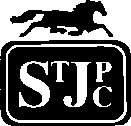 Outline AgendaC Camp 6/7 June **St James C1 - C3 RidersFacility: Versailles EquestrianTrainers: Bernard and Catherine MorauwAM Both Days: Flatwork, (Switch Rides), No Stirrups, Training PyramidPM Sat: Grids, Courses, (Switch Rides), No StirrupsPM Sun: Cross CountryLunch Speaker Saturday: Understanding your rides and talking about them with the examinerLunch Speaker Sunday: Introduction to mounted teachingPrice: $120 for both days to include lunch$25 for a day stalls (or works out of the trailer)$50 for a weekend stallHotel:For those who would like it Country Inn & Suites, Sycamore (pool and free breakfast) 800-491-9657$110 for a room sleeping 4We need 10-12 to cover costs …so can we get some early numbers please?Email JMcD janelmcdowell@hotmail.com 